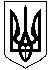 Смолінська селищна радаМаловисківського району Кіровоградської областіВиконавчий комітет                                                                 РІШЕННЯ28 березня 2019 року					№ 28				                                           смт СмолінеПро розпорядження голови КОДА від 21.02.2019 року№ 401-р Про розбудову мережі центрів надання адміністративних послуг»	Відповідно до статті 34 Закону України «Про місцеве самоврядування в Україні»,виконавчий комітет селищної ради                                                          В И Р І Ш И В:Інформацію прийняти до відома. Селищний голова                                                                      М.Мазура